REGISTRATION FORMFor Any Enquiries, Please Contact: Raymond Wat at: +65 9686 4191 or Evelyn Low at +65 9878 6419We thank you for joining us at the IPAF Asia Conference 2015. We urge you to join International Powered Access Federation in promoting the safety of Mobile Elevated Work Platform in your industry. Together, we can make a difference and save lives in our industry. 6)  Continuous Professional Development Points Available for below organizations: IPAF Instructor & Senior Instructor:  8 CPD Points Course ID: IPAF Asia Conference 2015Annex A* Please indicate your interest in the site visit to Modern (Int’l) Access & Scaffolding Ltd (An IPAF Training Centre) to ensure a seat on the Coach for this visit. Blank entry will be deemed as not attending. Special thanks to our sponsors who helps to make this conference happen! (Updated on 9th March 2015) 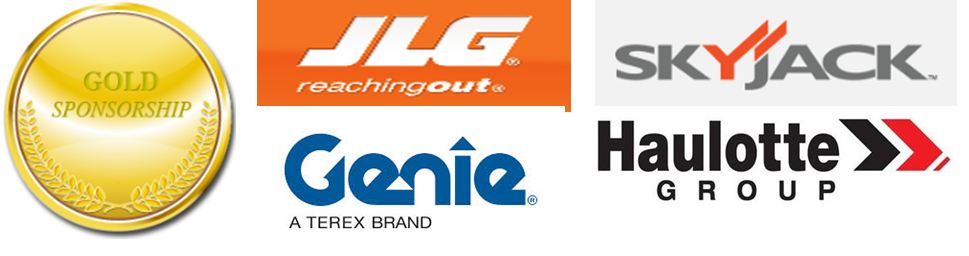 IPAF Asia Conference 2015Royal Garden Hotel, Kowloon, Hong KongIPAF Asia Conference 2015Royal Garden Hotel, Kowloon, Hong KongIPAF Asia Conference 2015Royal Garden Hotel, Kowloon, Hong KongIPAF Asia Conference 2015Royal Garden Hotel, Kowloon, Hong KongDateTimeEventVenue26 May 201508:00 – 17:00IPAF Asia ConferenceLotus to Orchid RoomContact Details
Contact’s name will not be considered as participants. Please register all conference participants on participants name list as per Annex A. Contact Details
Contact’s name will not be considered as participants. Please register all conference participants on participants name list as per Annex A. Company: Contact’s Name: Email Address: Designation:Contact Number: Address: IPAF Member     □ Yes                    □ No 
         Membership Number: ______________________________________Billing AddressBilling AddressInvoice Attention To: Company:Billing Address:Email: Contact Number:Registration Fee Details*This price is valid only for our supporting associations listed below:Hong Kong Federation of Occupational Safety and Health AssociationHong Kong Association of Risk Management Safety
*Fees include: 1 Conference Entry Pass, 2 Standing coffee breaks, 1 Standing Buffet Lunch.
**The price does not include accommodation. Registrants should book accommodation directly with the conference hotel at a special delegate room rate of HKD1450: Login to:  www.rghk.com.hk quoting code: IPAF.
This special room rates is valid till 15th April 2015 or while room lasts.  Terms & Conditions:Terms & Conditions:Invoice will be emailed to you at the above billing address upon receiving the registration form.ii)For International or Singapore attendants, please do bank transfer made to UOB Account as per below details: (All bank charges to be paid by Payee.)Bank Details: United Overseas Bank LimtedSGD: Account Number=388-302-393-3 Bank Code=7375 Branch Code=336SWIFT=UOVBSGSG Account Name= IPAF (S.E.A.) Pte Ltd.NO CANCELLATIONS are allowed upon registration. No-shows will be billed. Replacement is acceptable.All registrations will be deemed as confirmed and will be billed accordinglyIPAF (S.E.A) Pte Ltd reserves the right to change/cancel any part of the programme.Seats are on first come first serve basis.While we try our best to ensure the mentioned speakers & topics as published, we do reserve the right to change or cancel any of the topics or speakers without any prior notice.Participant Name: Email Address: Designation:Contact Number: 25th May – Site Visit*           □ Yes                    □ NoParticipant Name: Email Address: Designation:Contact Number: 25th May – Site Visit*           □ Yes                    □ NoParticipant Name: Email Address: Designation:Contact Number:25th May – Site Visit*           □ Yes                    □ NoParticipant Name: Email Address: Designation:Contact Number:25th May – Site Visit*           □ Yes                    □ No